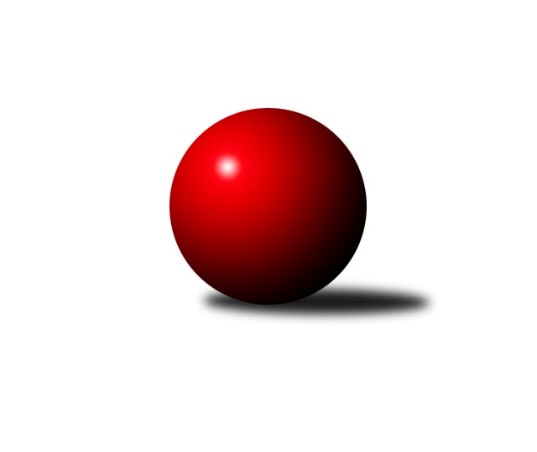 Č.2Ročník 2020/2021	14.9.2020Nejlepšího výkonu v tomto kole: 1728 dosáhlo družstvo: KK Minerva Opava ˝B˝Meziokresní přebor-Bruntál, Opava 2020/2021Výsledky 2. kolaSouhrnný přehled výsledků:TJ Horní Benešov ˝E˝	- TJ Opava ˝C˝	4:6	1476:1500		14.9.KS Moravský Beroun B	- TJ Kovohutě Břidličná ˝B˝	8:2	1567:1420		14.9.KK Minerva Opava ˝B˝	- TJ Sokol Chvalíkovice ˝B˝	6:4	1728:1659		14.9.TJ Jiskra Rýmařov ˝C˝	- TJ Kovohutě Břidličná ˝C˝	8:2	1678:1600		14.9.Tabulka družstev:	1.	TJ Jiskra Rýmařov ˝C˝	2	2	0	0	16 : 4 	 	 1697	4	2.	TJ Opava ˝C˝	2	2	0	0	16 : 4 	 	 1537	4	3.	TJ Sokol Chvalíkovice ˝B˝	2	1	0	1	12 : 8 	 	 1645	2	4.	KK Minerva Opava ˝B˝	1	1	0	0	6 : 4 	 	 1728	2	5.	TJ Kovohutě Břidličná ˝C˝	2	1	0	1	10 : 10 	 	 1627	2	6.	KS Moravský Beroun B	2	1	0	1	8 : 12 	 	 1500	2	7.	KK Minerva Opava ˝C˝	1	0	0	1	2 : 8 	 	 1553	0	8.	TJ Horní Benešov ˝E˝	2	0	0	2	6 : 14 	 	 1504	0	9.	TJ Kovohutě Břidličná ˝B˝	2	0	0	2	4 : 16 	 	 1510	0Podrobné výsledky kola:	 TJ Horní Benešov ˝E˝	1476	4:6	1500	TJ Opava ˝C˝	Roman Swaczyna	 	 192 	 201 		393 	 2:0 	 362 	 	187 	 175		Roman Škrobánek	Hana Kopečná	 	 129 	 150 		279 	 0:2 	 329 	 	147 	 182		Markéta Poloková	Petr Dankovič	 	 208 	 191 		399 	 0:2 	 405 	 	198 	 207		Tomáš Polok	Miroslav Petřek st.	 	 221 	 184 		405 	 2:0 	 404 	 	198 	 206		Jolana Rybovározhodčí: Nejlepšího výkonu v tomto utkání: 405 kuželek dosáhli: Tomáš Polok, Miroslav Petřek st.	 KS Moravský Beroun B	1567	8:2	1420	TJ Kovohutě Břidličná ˝B˝	Lenka Doričáková	 	 144 	 169 		313 	 2:0 	 285 	 	165 	 120		Luděk Häusler	Miroslav Zálešák	 	 219 	 191 		410 	 2:0 	 348 	 	166 	 182		Josef Kočař	Daniel Herold	 	 205 	 179 		384 	 0:2 	 398 	 	200 	 198		Jaroslav Zelinka	Jiří Machala	 	 233 	 227 		460 	 2:0 	 389 	 	188 	 201		Leoš Řepkarozhodčí: Nejlepší výkon utkání: 460 - Jiří Machala	 KK Minerva Opava ˝B˝	1728	6:4	1659	TJ Sokol Chvalíkovice ˝B˝	Renáta Smijová	 	 216 	 217 		433 	 2:0 	 388 	 	198 	 190		Dalibor Krejčiřík	Karel Vágner	 	 221 	 219 		440 	 0:2 	 450 	 	198 	 252		Denis Vítek	Zdeněk Štohanzl	 	 211 	 233 		444 	 2:0 	 390 	 	195 	 195		Marek Hrbáč	Tomáš Král	 	 215 	 196 		411 	 0:2 	 431 	 	214 	 217		David Beinhauerrozhodčí: Nejlepší výkon utkání: 450 - Denis Vítek	 TJ Jiskra Rýmařov ˝C˝	1678	8:2	1600	TJ Kovohutě Břidličná ˝C˝	Pavel Švan	 	 192 	 234 		426 	 2:0 	 395 	 	214 	 181		Miroslav Smékal	Miroslav Langer	 	 197 	 200 		397 	 0:2 	 426 	 	200 	 226		Čestmír Řepka	Pavel Přikryl	 	 208 	 206 		414 	 2:0 	 365 	 	162 	 203		Ladislav Stárek	Stanislav Lichnovský	 	 194 	 247 		441 	 2:0 	 414 	 	223 	 191		Jiří Procházkarozhodčí: Nejlepší výkon utkání: 441 - Stanislav LichnovskýPořadí jednotlivců:	jméno hráče	družstvo	celkem	plné	dorážka	chyby	poměr kuž.	Maximum	1.	Stanislav Lichnovský 	TJ Jiskra Rýmařov ˝C˝	449.50	300.0	149.5	4.5	2/2	(458)	2.	Zdeněk Štohanzl 	KK Minerva Opava ˝B˝	444.00	313.0	131.0	4.0	1/1	(444)	3.	Karel Vágner 	KK Minerva Opava ˝B˝	440.00	306.0	134.0	7.0	1/1	(440)	4.	Renáta Smijová 	KK Minerva Opava ˝B˝	433.00	293.0	140.0	6.0	1/1	(433)	5.	Gabriela Beinhauerová 	KK Minerva Opava ˝C˝	431.00	304.0	127.0	7.0	1/1	(431)	6.	Čestmír Řepka 	TJ Kovohutě Břidličná ˝C˝	427.50	303.5	124.0	9.5	2/2	(429)	7.	Pavel Švan 	TJ Jiskra Rýmařov ˝C˝	426.50	301.5	125.0	8.0	2/2	(427)	8.	Jaroslav Zelinka 	TJ Kovohutě Břidličná ˝B˝	423.00	293.5	129.5	8.0	2/2	(448)	9.	Pavel Přikryl 	TJ Jiskra Rýmařov ˝C˝	421.00	289.5	131.5	9.5	2/2	(428)	10.	Denis Vítek 	TJ Sokol Chvalíkovice ˝B˝	421.00	293.5	127.5	9.0	2/2	(450)	11.	Jiří Procházka 	TJ Kovohutě Břidličná ˝C˝	419.50	296.0	123.5	9.5	2/2	(425)	12.	David Beinhauer 	TJ Sokol Chvalíkovice ˝B˝	419.00	287.5	131.5	5.5	2/2	(431)	13.	Tomáš Král 	KK Minerva Opava ˝B˝	411.00	277.0	134.0	4.0	1/1	(411)	14.	Dalibor Krejčiřík 	TJ Sokol Chvalíkovice ˝B˝	408.50	283.5	125.0	5.0	2/2	(429)	15.	Leoš Řepka 	TJ Kovohutě Břidličná ˝B˝	402.50	288.5	114.0	8.0	2/2	(416)	16.	Jolana Rybová 	TJ Opava ˝C˝	402.00	288.0	114.0	4.5	2/2	(404)	17.	Miroslav Langer 	TJ Jiskra Rýmařov ˝C˝	400.00	283.0	117.0	11.5	2/2	(403)	18.	Tomáš Polok 	TJ Opava ˝C˝	398.00	288.5	109.5	6.0	2/2	(405)	19.	Marek Hrbáč 	TJ Sokol Chvalíkovice ˝B˝	396.50	285.0	111.5	11.0	2/2	(403)	20.	Ladislav Stárek 	TJ Kovohutě Břidličná ˝C˝	386.50	270.5	116.0	11.5	2/2	(408)	21.	Zuzana Šafránková 	KK Minerva Opava ˝C˝	386.00	274.0	112.0	8.0	1/1	(386)	22.	Josef Kočař 	TJ Kovohutě Břidličná ˝B˝	385.00	284.5	100.5	15.5	2/2	(422)	23.	Roman Swaczyna 	TJ Horní Benešov ˝E˝	383.50	279.0	104.5	11.5	2/2	(393)	24.	Miroslav Petřek  st.	TJ Horní Benešov ˝E˝	383.00	281.0	102.0	12.5	2/2	(405)	25.	Stanislav Troják 	KK Minerva Opava ˝C˝	378.00	255.0	123.0	10.0	1/1	(378)	26.	Petr Dankovič 	TJ Horní Benešov ˝E˝	376.00	266.5	109.5	10.0	2/2	(399)	27.	Daniel Herold 	KS Moravský Beroun B	374.50	272.5	102.0	6.0	2/2	(384)	28.	Matěj Pavlík 	KK Minerva Opava ˝C˝	358.00	266.0	92.0	20.0	1/1	(358)	29.	Luděk Häusler 	TJ Kovohutě Břidličná ˝B˝	299.50	229.5	70.0	22.0	2/2	(314)		Jiří Machala 	KS Moravský Beroun B	460.00	316.0	144.0	4.0	1/2	(460)		Zdeněk Janák 	TJ Horní Benešov ˝E˝	443.00	289.0	154.0	6.0	1/2	(443)		Miroslav Zálešák 	KS Moravský Beroun B	410.00	276.0	134.0	9.0	1/2	(410)		Vladislav Kobelár 	TJ Opava ˝C˝	400.00	277.0	123.0	0.0	1/2	(400)		Miroslav Smékal 	TJ Kovohutě Břidličná ˝C˝	395.00	288.0	107.0	17.0	1/2	(395)		Ota Pidima 	TJ Kovohutě Břidličná ˝C˝	391.00	275.0	116.0	13.0	1/2	(391)		Vladimír Kozák 	TJ Opava ˝C˝	383.00	280.0	103.0	0.0	1/2	(383)		Mária Machalová 	KS Moravský Beroun B	372.00	276.0	96.0	0.0	1/2	(372)		Roman Škrobánek 	TJ Opava ˝C˝	362.00	259.0	103.0	14.0	1/2	(362)		Ivana Hajznerová 	KS Moravský Beroun B	355.00	241.0	114.0	0.0	1/2	(355)		Hana Zálešáková 	KS Moravský Beroun B	341.00	267.0	74.0	0.0	1/2	(341)		Markéta Poloková 	TJ Opava ˝C˝	329.00	236.0	93.0	22.0	1/2	(329)		Lenka Doričáková 	KS Moravský Beroun B	313.00	241.0	72.0	20.0	1/2	(313)		Hana Kopečná 	TJ Horní Benešov ˝E˝	279.00	200.0	79.0	28.0	1/2	(279)Sportovně technické informace:Starty náhradníků:registrační číslo	jméno a příjmení 	datum startu 	družstvo	číslo startu14992	Peter Dankovič	14.09.2020	TJ Horní Benešov ˝E˝	3x
Hráči dopsaní na soupisku:registrační číslo	jméno a příjmení 	datum startu 	družstvo	Program dalšího kola:3. kolo			TJ Sokol Chvalíkovice ˝B˝ - -- volný los --	21.9.2020	po	17:00	TJ Opava ˝C˝ - KK Minerva Opava ˝B˝	21.9.2020	po	17:00	TJ Kovohutě Břidličná ˝B˝ - TJ Horní Benešov ˝E˝	21.9.2020	po	17:00	KK Minerva Opava ˝C˝ - TJ Jiskra Rýmařov ˝C˝	22.9.2020	út	17:00	TJ Kovohutě Břidličná ˝C˝ - KS Moravský Beroun B	Nejlepší šestka kola - absolutněNejlepší šestka kola - absolutněNejlepší šestka kola - absolutněNejlepší šestka kola - absolutněNejlepší šestka kola - dle průměru kuželenNejlepší šestka kola - dle průměru kuželenNejlepší šestka kola - dle průměru kuželenNejlepší šestka kola - dle průměru kuželenNejlepší šestka kola - dle průměru kuželenPočetJménoNázev týmuVýkonPočetJménoNázev týmuPrůměr (%)Výkon1xJiří MachalaMoravský Beroun B4601xJiří MachalaMoravský Beroun B122.144601xDenis VítekChvalíkov. B4501xDenis VítekChvalíkov. B109.774501xZdeněk ŠtohanzlMinerva B4441xMiroslav ZálešákMoravský Beroun B108.864102xStanislav LichnovskýRýmařov C4411xZdeněk ŠtohanzlMinerva B108.34441xKarel VágnerMinerva B4402xStanislav LichnovskýRýmařov C107.634411xRenáta SmijováMinerva B4331xKarel VágnerMinerva B107.33440